ОЦЕНОЧНЫЙ МАТЕРИАЛКонтрольная работа по разделу «Кто есть кто?»Variant 1Write down the relatives.your father and your mother are your …your mother’s father or your father’s father are your …your mother’s mother or your father’s mother are your …your father’s sister or your mother’s sister are your …your father’s brother or your mother’s brother are your …your aunt’s or uncle’s children are your …the daughter of your brother or a sister is your …the son of your brother or a sister is your … Complete the table.Look at the picture of the room and complete the sentences.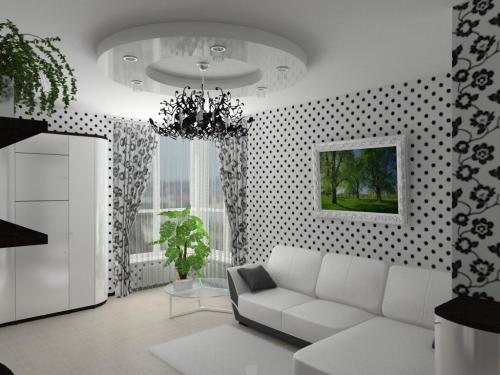 There is a picture _________________ .There is a ______________ on the sofa.There are nice _____________ on the window.There is a carpet _______________ of the sofa.There is a coffee-table ____________ the sofa.There is a _____________ on the coffee-table.There is a lamp ________________________.Write in on/in/at.____ 10 October____half past four____1987____Friday morning____the morning____summer____Wednesday____the weekend____Christmas ___JanuaryTranslate from Russian into English.Лиза живет в Санкт-Петербурге, на северо-западе России. Здравствуйте, вам помочь?Это твой адрес? – Нет, не мой. Это адрес Билла. – Да, это его.У моей бабушки кудрявые седые волосы и карие глаза.Напротив банка находится супермаркет.Вчера мы с друзьями были в кафе на юге города.Обычно я встаю в 7 часов утра.Вчера купили продукты и сделали ужин.Питер, знакомься, это мой брат Джон. – Приятно познакомиться Джон.Вы из Польши?Complete the tableWrite 5 types of questions.Jill brought her new digital camera to the concert two days ago.Imagine you’re leaving for another country and decided to throw a farewell party. Write an e-mail invitation to your friend.TEST 6 GRADE            Variant 2Write down the relatives.your father and your mother are your …your mother’s father or your father’s father are your …your mother’s mother or your father’s mother are your …your father’s sister or your mother’s sister are your …your father’s brother or your mother’s brother are your …your aunt’s or uncle’s children are your …the daughter of your brother or a sister is your …the son of your brother or a sister is your … Complete the table.Look at the picture of the room and complete the sentences.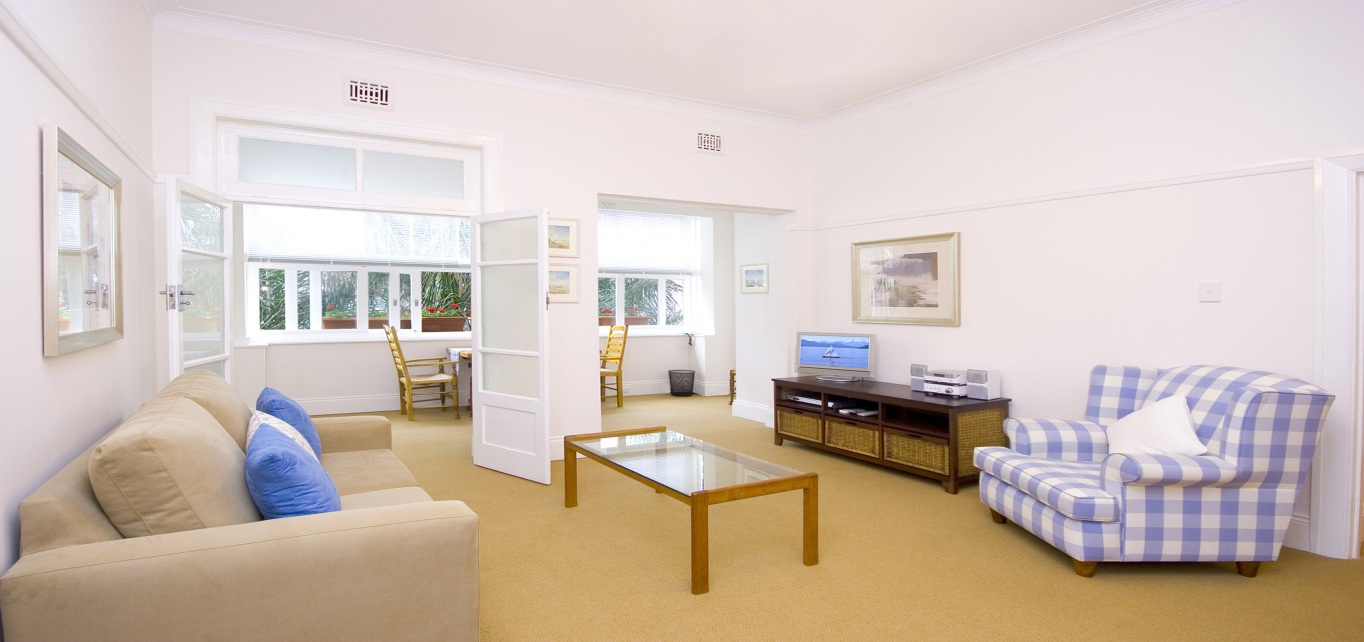 There is an armchair _____________ the sofa.There is a _________________ between the sofa and an armchair.There is a picture ___________the sofa.There is a table _____________the armchair.There is a computer ____________ the table.There isn’t any carpet on the ___________.There are blue and white ____________ on the armchair and the sofa.Write in on/in/at.____ autumn____Easter____2012____night____the evening___a quarter to eight____Sunday____noon____my birthday____Tuesday morningTranslate from Russian into English.У моей племянницы волнистые длинные волосы и голубые глаза. Это ее комната? – Нет, не ее. Это комната Мэри и Дианы. – Да, это их.Вы говорите по-английски?Я живу на юго-востоке страны.Зоомагазин находится рядом с библиотекой.Мой друг студент из Канады.Я всегда принимаю душ утром и вечером.Вчера в магазине я нашел очень интересную книгу.Позвольте представить мою жену Лауру. – Приятно познакомиться!Вы приглашены на мою вечеринку.Complete the tableWrite 5 types of questions.Yesterday they placed their new table between the sofa and the armchair.Imagine you’re leaving for another country and decided to throw a farewell party. Write an e-mail invitation to your friend.Контрольная работа по разделу «День за днем»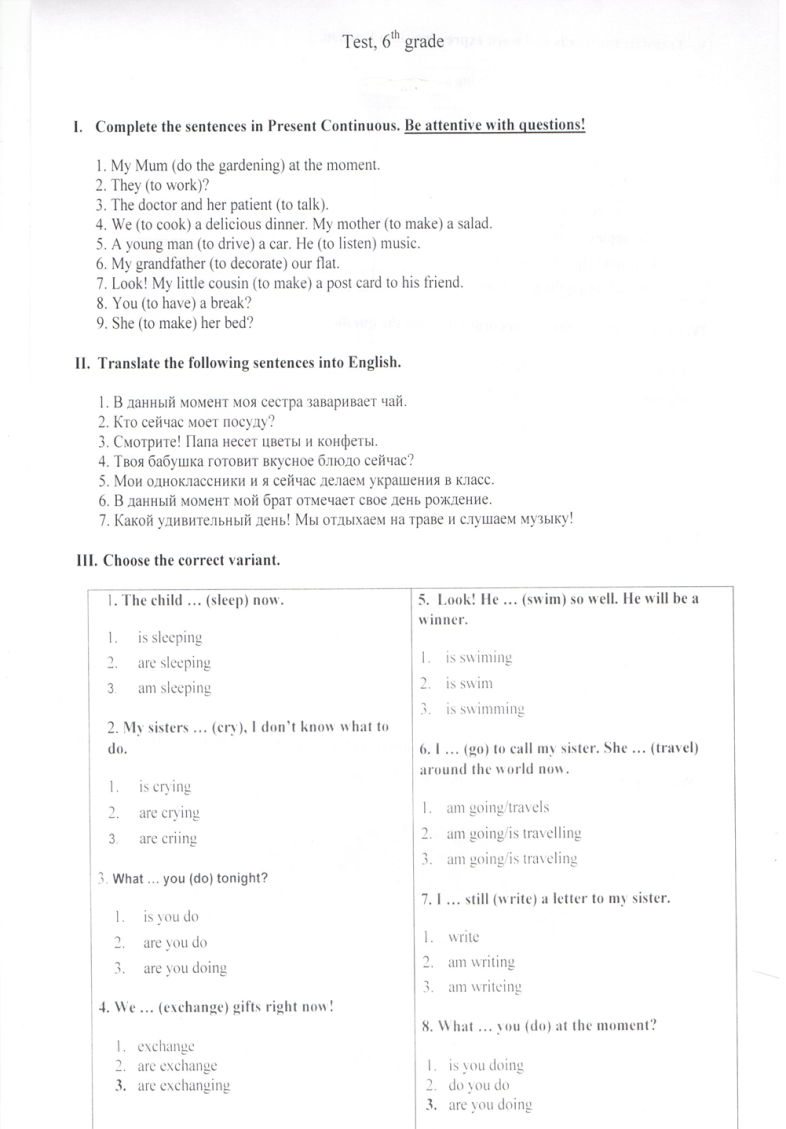 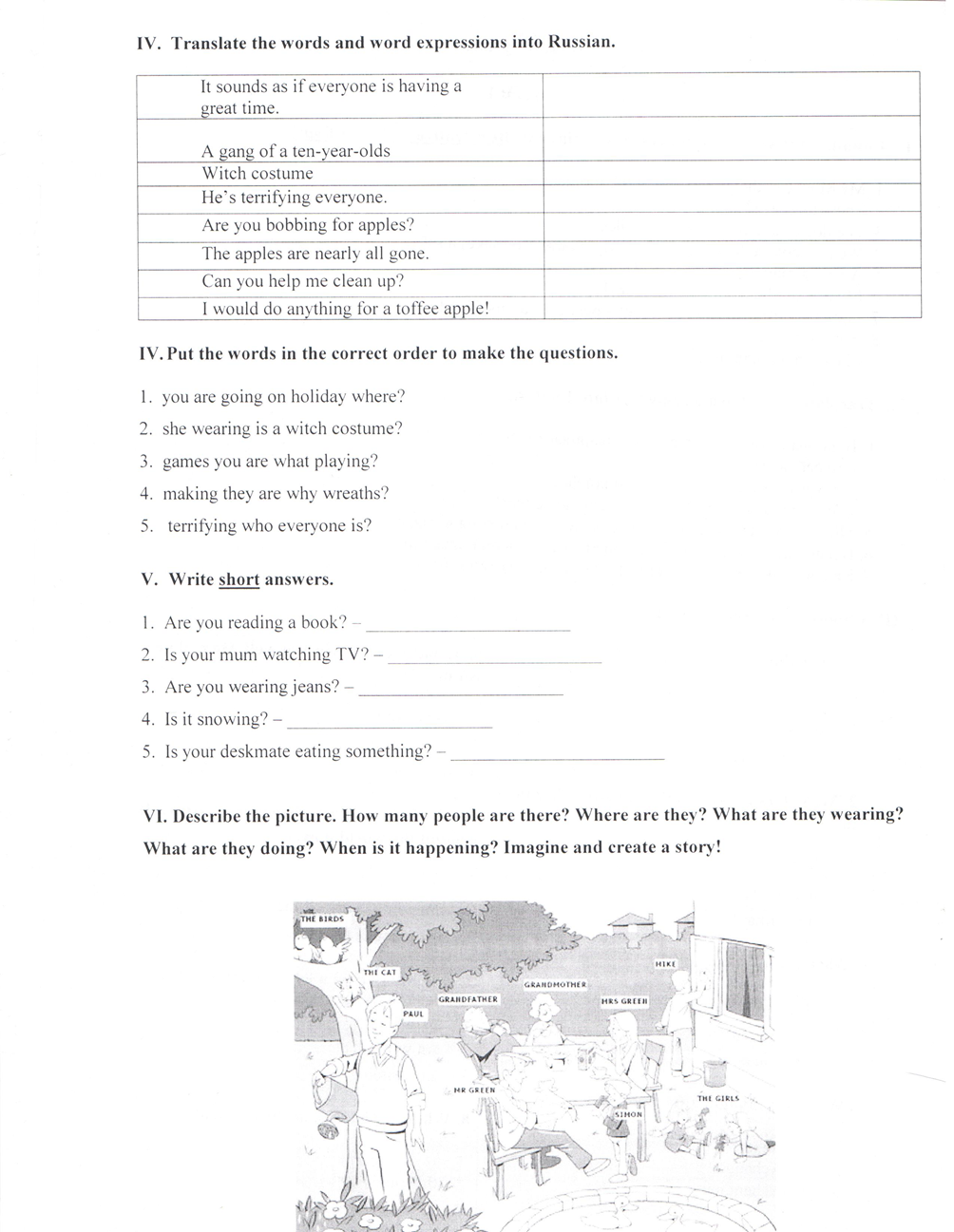  Муниципальное  общеобразовательное автономное учреждение «Ветлянская средняя  школа »Соль-Илецкого района Оренбургской областиАдаптированная общеобразовательная программапо английскому языку для обучающихся детей 6 класса с ограниченными возможностями здоровья(VII вид)на 2014-2015 учебный годУчитель: Бахтиарова ГульзияМаксутовнаВторая квалификационная категорияСтаж работы: 7 летС.Ветлянка2014 уч.Аннотация к рабочей программе по английскому языку. 6 класс (7 вид)Адаптированная общеобразовательная программа по английскому языку для обучающихся детей 6  класса  с ограниченными возможностями здоровья (7вид) составлена в соответствии с письмом Министерства образования и науки РФ от 18.04.2008 г. № АФ -150/06 " О создании условий получения образования детьми с ограниченными возможностями здоровья и детьми -инвалидами"; федеральный компонент государственного стандарта основного общего образования (2004); В.Г.Апальков Программа курса «Английский в фокусе» для 5-9 классов (базовый уровень): М., «Просвещение», 2010; Учебно-методический комплект “Spotlight 6” для 6 класса под редакцией В.Эванс, Дж. Дули, Б.Оби, О.В.Афанасьевой, И.В.Михеевой.В процессе изучения английского языка реализуются следующие цели:• развитие иноязычной коммуникативной компетенции (речевой, языковой, социокультурной, компенсаторной, учебно-познавательной):- речевая компетенция – совершенствование коммуникативных умений в четырех основных видах речевой деятельности (говорении, аудировании, чтении, письме);- языковая компетенция – систематизация ранее изученного материала; овладение новыми языковыми средствами в соответствии с отобранными темами и сферами общения; освоение знаний о языковых явлениях изучаемого языка, разных способах выражения мысли в родном и изучаемом языке;- социокультурная / межкультурная компетенция – приобщение учащихся к культуре, традициям и реалиям стран/страны изучаемого иностранного языка в рамках тем, сфер и ситуаций общения, отвечающих опыту, интересам, психологическим особенностям учащихся основной школы в 5 классе, формирование умений представлять свою страну, ее культуру в условиях иноязычного межкультурного общения;- учебно-познавательная компетенция – дальнейшее развитие общих и специальных учебных умений;• развитие и воспитание у школьников понимания важности иностранного языка в современном мире и потребности пользоваться им как средством общения, познания, самореализации и социальной адаптации; воспитание качеств гражданина, патриота; развитие национального самосознания, стремления к взаимопониманию между людьми разных сообществ, толерантного отношения к проявлениям другой культуры;• формирование дружелюбного и толерантного отношения к проявлениям иной культуры, уважения к личности, ценностям семьи, оптимизма и выраженной личностной позиции в восприятии мира, в развитии национального самосознания на основе знакомства с жизнью своих сверстников в других странах, с образцами литературы разных жанров, доступными для подростков с учетом достигнутого ими уровня иноязычной подготовки;Основными задачами реализации содержания обучения являются:1  формирование и развитие коммуникативных умений в основных видах речевой деятельности;формирование и развитие языковых навыков;  формирование и развитие социокультурных умений и навыков.Предметное содержание речи.1.      Межличностные взаимоотношения в семье, со сверстниками; решение конфликтных ситуаций. Внешность и черты характера человека. 2.      Досуг и увлечения (чтение, кино, театр, музеи, музыка). Виды отдыха, путешествия. Молодежная мода. Покупки. Карманные деньги. 3.      Здоровый образ жизни: режим труда и отдыха, спорт, сбалансированное питание, отказ от вредных привычек. 4.      Школьное образование, школьная жизнь, изучаемые предметы и отношение к ним. Переписка с зарубежными сверстниками. Каникулы в различное время года.5.      Мир профессии. Проблемы выбора профессии. Роль иностранного языка в планах на будущее. 6.      Вселенная и человек. Природа: флора и фауна. Проблемы экологии. Защита окружающей среды. Климат, погода.  Уcловия проживания в городской/сельской местности. Транспорт. 7.      Страна/страны изучаемого языка и родная страна, их географическое положение, столицы и крупные города, регионы, достопримечательности, культурные особенности (национальные праздники, знаменательные даты, традиции, обычаи), страницы истории, выдающиеся люди, их вклад в науку и мировую культуру. Данная рабочая программа реализуется за 105 часов в год (3 раза в неделю) В результате изучения английского языка ученик 6 класса с ограниченными возможностями здоровья (7вид)  должен знать/понимать:1  основные значения изученных лексических единиц (слов, словосочетаний); основные способы словообразования (аффиксация, словосложение, конверсия); 2  особенности структуры простых и сложных предложений; 3  интонацию различных коммуникативных типов предложений. Уметь: 4  рассказывать о себе, своей семье, друзьях, своих интересах и планах на будущее, сообщать краткие сведения о своем городе/селе, о своей стране и стране изучаемого языка; 5  делать краткие сообщения, описывать события/явления (в рамках пройденных тем). 6  читать аутентичные с пониманием основного содержания (определять тему, выделять основную мысль, выделять главные факты, устанавливать логическую последовательность основных фактов текста); 7  читать несложные аутентичные тексты разных жанров с полным и точным пониманием.8  заполнять анкеты и формуляры; 9  писать поздравления, личные письма с опорой на образец. Учебно-методическое и материальное обеспечение образовательного процесса.Учебно-методический комплект “Spotlight 6” для 6 класса под редакцией В.Эванс, Дж. Дули, Б.Оби, О.В.Афанасьевой, И.В.МихеевойАпальков В.: Английский язык. 5-9 классы. Рабочие программы. Предметная линия учебников "Английский в фокусе". – Просвещение, 2012В.Эванс, Дж. Дули, Б.Оби, О.В.Афанасьевой, И.В.Михеевой . Английский в фокусе. Рабочая тетрадь. 6 класс. Пособие для учащихся общеобразовательных учреждений. М.: Express Publishing: Просвещение, 20132. ПОЯСНИТЕЛЬНАЯЗАПИСКА2.1.Основными нормативными документами, определяющими содержание данной рабочей программы по английскому языкуАдаптированная общеобразовательная программа по английскому языкудля обучающихся детей 6 класса  с ограниченными возможностями здоровья (7вид) составлена в соответствии с нормативными документами:- Федеральный Закон "Об образовании в Российской Федерации " от 29.12. 2012 г. № 273  (глава 4 статья 34 п.2, п. 3; глава 6 статья 55 п. 2, п. 8)- Письмо Министерства образования и науки РФ от 18.04.2008 г. № АФ -150/06 " О создании условий получения образования детьми с ограниченными возможностями здоровья и детьми -инвалидами";- Постановление Правительства РФ от 12.03.1997 № 288 "Об утверждении Типового положения о специальном (коррекционном) общеобразовательном учреждении для обучающихся воспитанников с ограниченными возможностями здоровья"- Письмо МО  РФ  от 27.03.2000 г.  № 27/901 -6 " О психолого- медико- педагогическом консилиуме образовательного учреждения"- Приказ МО  РФ "Положение о классах компенсирующего обучения" от 06.09.1992 г. (сборник приказов № 11 за 1992 год)- Приказ РУО  Соль -Илецкого района  от 01.12.2009г. № 509 "Об утверждении порядка организации интегрированного образования детей с отклонениями в развитии в общеобразовательных учреждениях Соль -Илецкого района ";- Учебный план  МОАУ "Ветлянская СОШ на 2014- 2015 учебный год";- Федеральный компонент государственного стандарта основного общего образования (2004);- В.Г.Апальков Программа курса «Английский в фокусе» для 5-9 классов (базовый уровень): М., «Просвещение», 20102.2. Ведущие целевые установки в предмете.Ценностные ориентации выпускников основной школы, отражающие их индивидуально-личностные позиции:—осознание себя как члена общества на глобальном, региональном и локальном уровнях (житель планеты Земля, гражданин Российской Федерации, житель конкретного ре-гиона);—осознание целостности природы, населения и хозяйства Земли, материков, их крупных районов и стран;—представление о России и Англии как субъектах мирового географического пространства, их месте и роли в современном мире;—осознание единства языков мира как единой среды обитания всех населяющих ее народов, определяющей общность их исторических судеб;—осознание значимости значимости изучения иностранного языка;• гармонично развитые социальные чувства и качества:—эмоционально-ценностное отношение к окружающей среде, необходимости ее сохранения и рационального использования;—патриотизм, любовь к своей родине, своему региону, своей стране;—уважение к истории, культуре, национальным особенностям, традициям и образу жизни других народов, толерантность.2.3.Цели обучения с учетом специфики учебного предмета.Иноязычное образование выступает в качестве средства достижения конечной цели – развитие учащегося как индивидуальности, готовой и способной вести диалог культур. На основной ступени иноязычное образование направлено на дальнейшее развитие и совершенствование этой готовности и способности. Процесс иноязычного образования включает в себя четыре взаимосвязанных и взаимообусловленных аспекта:познание, которое нацелено на овладение культуроведческим содержанием (знание иностранной культуры и умение использовать её в диалоге с родной культурой);развитие, которое нацелено на овладение психологическим содержанием (способности к познавательной, преобразовательной, эмоционально-оценочной деятельности, развитие языковых способностей, психических функций и мыслительных операций, развитие мотивационной сферы, формирование специальных учебных умений и универсальных учебных действий);воспитание, которое нацелено на овладение педагогическим содержанием, то есть духовными ценностями родной и мировой культур;учение, которое нацелено на овладение социальным содержанием, социальным в том смысле, что речевые умения (говорение, чтение, аудирование, письмо) усваиваются как средства общения в социуме.Содержание образовательной дисциплины «Иностранный язык» составляет иноязычная культура как интегративная духовная сущность, присваиваемая учащимся в процессе функционирования всех четырёх аспектов иноязычного образования – познавательного, развивающего, воспитательного, учебного.Ведущими на основной ступени являются учебный и воспитательный аспекты, которые опираются на познавательный и развивающий. Это оказывается возможным благодаря определённой стратегии, выражаемой формулой «культура через язык, язык через культуру». Данная стратегия означает присвоение фактов культуры в процессе использования языка (видов речевой деятельности как средств общения) и овладение языком (видами речевой деятельности как средствами общения) на основе присвоения фактов культуры. Указанная стратегия переориентирует образование со знаниецентрического на культуросообразное, обеспечивая духовное развитие учащихся в соответствии с национальным воспитательным идеалом.Культура как система ценностей является содержанием образования, овладевая которой ученик становится человеком духовным. Овладение фактами чужой культуры происходит в процессе их постоянного диалога с родной культурой, благодаря чему повышается статус ученика как субъекта родной культуры, воспитывается чувство патриотизма, формируется гражданин России.2.4.Конкретизация целей обучения с учетом специфики образовательного учреждения.В процессе изучения английского языка реализуются следующие цели:• развитие иноязычной коммуникативной компетенции (речевой, языковой, социокультурной, компенсаторной, учебно-познавательной):- речевая компетенция – совершенствование коммуникативных умений в четырех основных видах речевой деятельности (говорении, аудировании, чтении, письме);- языковая компетенция – систематизация ранее изученного материала; овладение новыми языковыми средствами в соответствии с отобранными темами и сферами общения; освоение знаний о языковых явлениях изучаемого языка, разных способах выражения мысли в родном и изучаемом языке;- социокультурная / межкультурная компетенция – приобщение учащихся к культуре, традициям и реалиям стран/страны изучаемого иностранного языка в рамках тем, сфер и ситуаций общения, отвечающих опыту, интересам, психологическим особенностям учащихся основной школы в 5 классе, формирование умений представлять свою страну, ее культуру в условиях иноязычного межкультурного общения;- учебно-познавательная компетенция – дальнейшее развитие общих и специальных учебных умений;• развитие и воспитание у школьников понимания важности иностранного языка в современном мире и потребности пользоваться им как средством общения, познания, самореализации и социальной адаптации; воспитание качеств гражданина, патриота; развитие национального самосознания, стремления к взаимопониманию между людьми разных сообществ, толерантного отношения к проявлениям другой культуры;• формирование дружелюбного и толерантного отношения к проявлениям иной культуры, уважения к личности, ценностям семьи, оптимизма и выраженной личностной позиции в восприятии мира, в развитии национального самосознания на основе знакомства с жизнью своих сверстников в других странах, с образцами литературы разных жанров, доступными для подростков с учетом достигнутого ими уровня иноязычной подготовки;.2.5. Задачи обученияОсновными задачами реализации содержания обучения являются:  формирование и развитие коммуникативных умений в основных видах речевой деятельности;формирование и развитие языковых навыков;  формирование и развитие социокультурных умений и навыков.2.6. Общая характеристика учебного предмета.Обучение в период с 5 по 9 классы является второй ступенью общегообразования и важным звеном, которое соединяет все три ступениобразования: начальную, основную и старшую. Особенности содержаниякурса обусловлены спецификой развития школьников. Психологи выделяютдва возрастных этапа: 5–7 и 8–9 классы. Личностно-ориентированный идеятельностный подходы к обучению иностранного языка позволяютучитывать изменения школьника основной школы, которые обусловленыпереходом от детства к взрослению. Это позволяет включать иноязычнуюречевую деятельность в другие виды деятельности, свойственные учащимсяэтой возрастной группы, дает возможности интегрировать знания из разныхпредметных областей и формировать межпредметные учебные умения инавыки. При формировании и развитии речевых, языковых, социо-межкультурных умений и навыков следует учитывать новый уровеньмотивации учащихся, которая характеризуется самостоятельностью припостановке целей, поиске информации, овладении учебными действиями, осуществлении самостоятельного контроля оценки. Благодаря коммуникативной направленности предмета «Иностранный язык» появляется возможность развивать культуру межличностного общения на основе морально-этических норм уважения, равноправия, ответственности.При обсуждении специально отобранных текстов формируется умение рассуждать, оперировать гипотезами, анализировать, сравнивать, оценивать социокультурные, языковые явления.2.7.Общая характеристика учебного процесса.Технологии обучения:Дидактико-технологическое обеспечение учебного процесса:разноуровневые тесты,задания; задания для выполнения практических работ;организации проектной деятельности.Формы реализации программы:     фронтальная;парная;групповая;индивидуальная.Методы реализации программы:объяснительно-иллюстрированныйчастично-поисковыйнаблюдениеСпособы и средства:традиционные урокинетрадиционные урокисамостоятельное изучение материалакомбинированные урокиФормы диагностики уровня знаний, умений и навыков:лексические диктантылексико-грамматические тестыконтроль аудированияконтроль чтенияпроектыконтрольные работыФормы организации образовательного процесса: творческая деятельность; исследовательские проекты; публичные презентации; самостоятельная деятельность; практическая деятельность (составление диалогов, драматизация диалогов,  монологов, ролевые игры и т.д.).Содержание данной учебной программы предполагает установление содержательныхмежпредметных связей с другими курсами (география, история, экология, биология, физика, литература и т. д.).2.8.Обоснование выбора УМК на основе описания учебно-познавательных и учебно-практических задач, решающих их.Программа выбрана в соответствии с Федеральным компонентом Государственного образовательного стандарта, примерной программы основного общего образования по географии России, рекомендованная Департаментом образовательных программ и стандартов общего образования Министерством Образования РФ, в полном объеме соответствует образовательным целям МОАУ «Ветлянская СОШ». Построена с учетом принципов системности, научности, доступности и преемственности, способствует формированию ключевых компетенций учащихся, обеспечивает условия для реализации практической направленности, учитывая возрастную психологию учащихся. На изучение английского языка в 6 классе отводится 105 часов в год (3 часа в неделю).В данном курсе реализуются основные методические принципы коммуникативного иноязычного образования: принцип овладения иноязычной культурой через общение;принцип комплексности;принцип речемыслительной активности и самостоятельности;принцип индивидуализации процесса образования;принцип функциональности;принцип ситуативности;принцип новизны.Данный курс использует образовательную технологию, в основе которой лежит действенный механизм ее реализации, а именно подлинно гуманистическое общение, что и делает процесс иноязычного образования эффективным. Фактически процесс иноязычного образования является моделью процесса общения, в котором учитель и ученик выступают как личностно равные речевые партнёры. Такое общение служит каналом познания, средством развития, инструментом воспитания и средой учения. Оно обеспечивает рождение личностного смысла деятельности ученика, поскольку построено на диалоге, в котором всё спроецировано на его личность, удовлетворяет его интересы, построено на уважении к его личности, внимании к ней, на желании сотрудничать и помочь в овладении иноязычной культурой, культурой умственного труда, умения учиться. Всё это и закладывает основы реального диалога культур.2.9. Место предмета в базисном учебном планеДанная рабочая программа по английскому языку  предназначена для обучающихся 6-х классов общеобразовательной школы, продолжающих изучение английского языка по  завершении курса 5-го класса. Рабочая  программа по английскому языку составлена в соответствии с требованиями:-Федерального компонента государственного стандарта общего образования второго поколения / Английский язык. Содержание образования. – , «Просвещение», 2012. / -Федерального базисного учебного плана («Федеральный базисный учебный план. 2.10.Результаты освоения конкретного учебного предмета.Личностные, метапредметные и предметные результаты усвоения курса.В результате усвоения программы обучающиеся должны достигнуть следующих коммуникативных компетенций по всем видам речевой деятельности.Говорение1. Диалогическая речь:Уметь вести-  диалоги этикетного характера,-  диалог-расспрос,-  диалог-побуждение к действию,-  диалог-обмен мнениями,-  комбинированные диалоги.Объем диалога – от 3 реплик со стороны каждого учащегося. Продолжительность диалога – 1-1,5 мин.2. Монологическая речьУметь пользоваться:-  основными коммуникативными типами речи: описание, сообщение, рассказ (включающий эмоционально-оценочные суждения), рассуждение (характеристика) с высказыванием своего мнения и краткой аргументацией с опорой и без опоры на прочитанный или услышанный текст, заданную коммуникативную ситуацию или зрительную наглядность.Объем монологического высказывания – от 5–7 фраз.  Продолжительность монолога –1- 1,5 мин. АудированиеДальнейшее развитие и совершенствование восприятия и понимания на слух аутентичных аудио- и видеотекстов с разной глубиной проникновения в их содержание (с пониманием основного содержания, с выборочным и полным пониманием воспринимаемого на слух текста) в зависимости от коммуникативной задачи и функционального типа текста.Жанры текстов: прагматические, публицистические.Типы текстов: объявление, реклама, сообщение, рассказ, диалог-интервью, стихотворение и др.Содержание текстов должно соответствовать возрастным особенностям и интересам учащихся и иметь образовательную и воспитательную ценность.-  Аудирование с полным пониманием содержания осуществляется на несложных текстах, построенных на полностью знакомом учащимся языковом материале. Время звучания текстов для аудирования – до 1 мин.-  Аудирование с пониманием основного содержания текста осуществляется на аутентичном материале, содержащем наряду с изученными и некоторое количество незнакомых языковых явлений. Время звучания текстов для аудирования – до 1 мин.-  Аудирование с выборочным пониманием нужной или интересующей информации предполагает умение выделить значимую информацию в одном или нескольких аутентичных коротких текстах прагматического характера, опуская избыточную информацию. Время звучания текстов для аудирования – до 1 мин. ЧтениеУметьчитать и понимать аутентичные тексты с различной глубиной и точностью   проникновения в их содержание (в зависимости от вида чтения): с пониманием основного содержания (ознакомительное чтение) –  объёмом 100-350 слов; с полным пониманием содержания (изучающее чтение) -объёмом 100 -250 слов; с выборочным пониманием нужной или интересующей информации (просмотровое/поисковое чтение) -объёмом 100 -200 слов.Письменная речьУметь:-  писать короткие поздравления с днем рождения и другими праздниками, выражать пожелания (объемом 30–40 слов, включая адрес);-  заполнять формуляры, бланки (указывать имя, фамилию, пол, гражданство, адрес);-  писать личное письмо с опорой и без опоры на образец (расспрашивать адресата о его жизни, делах, сообщать то же самое о себе, выражать благодарность, давать совет, просить о чем-либо). Объём личного письма – около  40-80 слов, включая адрес;-  составлять план, тезисы устного или письменного сообщения, кратко излагать результаты проектной деятельности.Языковые знания и навыкиОрфография-  Знание правил чтения и орфографии и навыки их применения на основе изучаемого лексико-грамматического материала.Фонетическая сторона речи-  Навыки адекватного произношения и различения на слух всех звуков изучаемого иностранного языка в потоке речи, соблюдение ударения и интонации в словах и фразах, ритмико-интонационные навыки произношения различных типов предложений.Лексическая сторона речи-  Овладение лексическими единицами, обслуживающими новые темы, проблемы и ситуации общения в пределах тематики основной школы. -  Лексические единицы включают устойчивые словосочетания, оценочную лексику, реплики-клише речевого этикета, отражающие культуру стран изучаемого языка.Основные способы словообразования:1) аффиксация:глаголов-dis- (disagree),существительных- ingприлагательныхish, -ian, -er, -ese;-ful, -ing,наречий-ly(usually);числительных-teen(fifteen), -ty(seventy), -th(sixth);2) словосложение:существительное + существительное (peacemaker);прилагательное + прилагательное (well-known);прилагательное + существительное (blackboard);3) конверсия:образование существительных от неопределенной формы глагола (toplay – play);образование прилагательных от существительных (cold– coldwinter).Распознавание и использование интернациональных слов (doctor).Представления о синонимии, антонимии, лексической сочетаемости, многозначности.Грамматическая сторона речиДальнейшее расширение объёма значений грамматических средств, изученных ранее, и знакомство с новыми грамматическими явлениями.Нераспространенные и распространенные простые предложения, с начальным ‘It’ и с начальным ‘There + tobe’ (It’scold.It’s five o’clock. It’s interesting. It was winter. There are a lot of trees in the park).Различные типы вопросительных предложений (общий, специальный, альтернативный, разделительный вопросы в Present, Future, PastSimple; PresentContinuous).Побудительные предложения в утвердительной (Becareful) и отрицательной (Don’tworry) форме.  Конструкция tobegoingto (для выражения будущего действия).you to meet me at the station tomorrow. She seems to be a good friend.  Правильныеинеправильныеглаголывформахдействительногозалога Модальныеглаголы (can/could, must/haveto,).  Неличные формы глагола (герундий, причастия настоящего и прошедшего времени) без различения их функций.  Фразовые глаголы, обслуживающие темы, отобранные для данного этапа обучения.  Определенный, неопределенный и нулевой артикли (в том числе c географическими названиями).  Неисчисляемые и исчисляемые существительные (a pencil, water), существительные с причастиями настоящего и прошедшего времени (a burninghouse, awrittenletter). Существительные в функции прилагательного (artgallery).  Степени сравнения прилагательных и наречий, в том числе образованных не по правилу (little – less – least).  Личные местоимения в именительном (my) и объектном (me) падежах, а также в абсолютной форме (mine). Неопределенные местоимения (some, any).   Наречия, оканчивающиеся на -ly (early), а также совпадающие по форме с прилагательными (fast, high).  Устойчивые словоформы в функции наречия типа sometimes, atlast, atleast, etc.  Числительные для обозначения дат и больших чисел. Социокультурные знания и уменияУмение осуществлять межличностное и межкультурное общение, используя знания о национально-культурных особенностях своей страны и страны/стран изучаемого языка, полученные на уроках иностранного языка и в процессе изучения других предметов (знания межпредметного характера).Это предполагает овладение:– знаниями о значении родного и иностранного языков в современном мире;– сведениями о социокультурном портрете стран, говорящих на иностранном языке, их символике и культурном наследии;– употребительной фоновой лексикой и реалиями страны изучаемого языка:традициями (в проведении выходных дней, основных национальных праздников), распространенными образцами фольклора (скороговоркам и, поговорками, пословицами);– представлением о сходстве и различиях в традициях своей страны и стран изучаемого языка; об особенностях их образа жизни, быта, культуры (всемирно известных достопримечательностях, выдающихся людях и их вкладе в мировую культуру); о некоторых произведениях художественной литературы на изучаемом иностранном языке;– умением распознавать и употреблять в устной и письменной речи в ситуациях формального и неформального общения основные нормы речевого этикета, принятые в странах изучаемого языка (реплики-клише, наиболее распространенную оценочную лексику);– умениями представлять родную страну и культуру на иностранном языке; оказывать помощь зарубежным гостям в нашей стране в ситуациях повседневного общения. Компенсаторные уменияСовершенствуются умения:– переспрашивать, просить повторить, уточняя значение незнакомых слов;– использовать в качестве опоры при порождении собственных высказываний ключевые слова, план к тексту, тематический словарь и т. д.;– прогнозировать содержание текста на основе заголовка, предварительно поставленных вопросов;– догадываться о значении незнакомых слов по контексту, по используемым собеседником жестам и мимике;– использовать синонимы, антонимы, описания понятия при дефиците языковых средств. Общеучебные умения и универсальные способы деятельностиФормируются и совершенствуются умения:– работать с информацией: сокращение, расширение устной и письменной информации, создание второго текста по аналогии, заполнение таблиц;– работать с прослушанным/прочитанным текстом: извлечение основной информации, извлечение запрашиваемой или нужной информации, извлечение полной и точной информации;– работать с разными источниками на иностранном языке: справочными материалами, словарями, Интернет-ресурсами, литературой;– планировать и осуществлять учебно-исследовательскую работу: выбор темы исследования, составление плана работы, знакомство с исследовательскими методами (наблюдение, анкетирование, интервьюирование), анализ полученных данных и их интерпретация, разработка краткосрочного проекта и его устная презентация с аргументацией, ответы на вопросы по проекту; участвовать в работе над долгосрочным проектом; взаимодействовать в группе с другими участниками проектной деятельности;– самостоятельно работать, рационально организовывая свой труд в классе и дома. Специальные учебные уменияФормируются и совершенствуются умения:– находить ключевые слова и социокультурные реалии при работе с текстом;– семантизировать слова на основе языковой догадки;– осуществлять словообразовательный анализ;– выборочно использовать перевод;– пользоваться двуязычным и толковым словарями;– участвовать в проектной деятельности межпредметного характера.3. Основное содержание рабочей программы.Предметное содержание речи.1.      Межличностные взаимоотношения в семье, со сверстниками; решение конфликтных ситуаций. Внешность и черты характера человека. (12 часов)2.      Досуг и увлечения (чтение, кино, театр, музеи, музыка). Виды отдыха, путешествия. Молодежная мода. Покупки. Карманные деньги. (15 часов)3.      Здоровый образ жизни: режим труда и отдыха, спорт, сбалансированное питание, отказ от вредных привычек. (12 часов)4.      Школьное образование, школьная жизнь, изучаемые предметы и отношение к ним. Переписка с зарубежными сверстниками. Каникулы в различное время года. (10 часов)5.      Мир профессии. Проблемы выбора профессии. Роль иностранного языка в планах на будущее. (8 часов)6.      Вселенная и человек. Природа: флора и фауна. Проблемы экологии. Защита окружающей среды. Климат, погода.  Уcловия проживания в городской/сельской местности. Транспорт. (18 часов)7.      Страна/страны изучаемого языка и родная страна, их географическое положение, столицы и крупные города, регионы, достопримечательности, культурные особенности (национальные праздники, знаменательные даты, традиции, обычаи), страницы истории, выдающиеся люди, их вклад в науку и мировую культуру. (20 часов)Всего в общей сложности -70 часов в год, 2 раза в неделю.Модуль 1 «Кто есть кто?» Социально-бытовая сфера. Повседневная жизнь семьи дата рождения, национальность, идентификационная карта личности., Общение в семье и в школе ,знакомство, регистрация в библиотеке, в клубе. Моя страна, Великобритания. Достопримечательности Великобритании, России.Модуль2  »Вот и мы!»  Социально-культурная сфера. У меня дома: мебель, посуда, ремонт. Жилищные проблемы. Их решение.  Модальный глагол «can». Мой микрорайон, знаменитые улицы мира. Заявка на обслуживание. Выполнение  чертежа-плана, описание своего жилья, сочинение - описание своей комнаты. Модуль3 «Поехали» Социально-культурная сфера: безопасность на дорогах, правила поведения на улице, в школе. В общественных местах. Виды транспорта в России, в Лондоне. Интернациональные слова. Диалог-расспрос «Как пройти…..».Повелительное наклонение.  Модуль 4 «День за днём» Повседневные дела, настоящее время глаголов, употребление в речи. Утвердительные, вопросительные, отрицательные формы. Мой любимый день, рассказ, диалог, эссе. Жизнь подростков в Великобритании. Как назначить и отменить встречу. Числительные, предлоги.Модуль 5 «Праздники »  Время праздников. Особые дни, торжества. Культура Шотландии (шотландские игры). Белые ночи в Санкт-Петербурге. Идиомы по теме «Отдых». Словообразование. Продолженное настоящее время.времена. Модуль 6 « На досуге.Развлечения»» Свободное время – лексика по теме. Настоящее и продолженное время.виды развлечений в свободное время, игры. Настольные игры. Из истории игр в России. Кукольный театр.Модуль7 «Вчера, сегодня, завтра» Страна/страны изучаемого языка, их культурные достопримечательности, праздники в истории стран. Хэлоуин в Англии и в России. Прошедшее время.Диалогическая речь на тему «В бюро находок».Модуль8 «Правила и инструкции» Учебно-трудовая сфера. Обязательное соблюдение тех или иных правил в общественных местах. Модальные глаголы долженствования. Лексика по теме «Правила и инструкции». Московский зоопарк. Диалогическая речь на тему «Заказ театральных билетов».Модуль9 «Еда и прохладительные напитки» Социально-бытовая сфера. Магазины, покупки, знаменитые магазины Великобритании, мира, России. Интернет-магазины . Еда и питьё. Лексика по теме. Что в меню? Диалогическая речь по данной теме. Исчисляемые и неисчисляемые существительные. Выражение количества в английском языке.Модуль10 »Каникулы» Планы на каникулы. Погода: лексика по теме, идиоматические выражения. Союзы-связки. Выходные с удовольствием.4. Учебно-тематический план 5. Учебно-методическое и материальное обеспечение образовательного процесса.Апальков В.: Английский язык. 5-9 классы. Рабочие программы. Предметная линия учебников "Английский в фокусе". – Просвещение, 2012. – 87 с.Учебно-методический комплект “Spotlight 6” для 6 класса под редакцией В.Эванс, Дж. Дули, Б.Оби, О.В.Афанасьевой, И.В.Михеевой, включающий следующие компоненты: учебник, книга для учителя, книга для чтения, рабочая тетрадь, языковое портфолио, CD диски для классной работы, CD диск для учащихся для работы дома. М.: Просвещение; UK.: ExpressPublishing, 2010. http://www.prosv.ru/umk/spotlighthttp://www.spotlightinrussia.ruhttp://www.ed.gov.ru6. Планируемые результаты изучения курса в 6 классе. В результате изучения английского языка ученик 6 класса с ограниченными возможностями здоровья (7вид)  должен знать/понимать:-  основные значения изученных лексических единиц (слов, словосочетаний); основные способы словообразования (аффиксация, словосложение, конверсия); -  особенности структуры простых и сложных предложений; -  интонацию различных коммуникативных типов предложений. Уметь: -  рассказывать о себе, своей семье, друзьях, своих интересах и планах на будущее, сообщать краткие сведения о своем городе/селе, о своей стране и стране изучаемого языка; -  делать краткие сообщения, описывать события/явления (в рамках пройденных тем). -  читать аутентичные с пониманием основного содержания (определять тему, выделять основную мысль, выделять главные факты, устанавливать логическую последовательность основных фактов текста); -  читать несложные аутентичные тексты разных жанров с полным и точным пониманием.Календарно-тематическое планированиеСистема оценивания планируемых результатов.Оценка "5" ставится, если ученик:Умеет воспроизводить правильный ответ лексических единиц. Устанавливать межпредметные (на основе ранее приобретенных знаний) и внутрипредметные связи, творчески применять полученные знания в незнакомой ситуации. Самостоятельно употреблять необходимые несложные грамматические структуры.Оценка "4" ставится, если ученик:В основном усвоил учебный материал; правильно отвечает на дополнительные вопросы учителя, допускает незначительные речевые и письменные ошибки.Умеет самостоятельно выделять главные члены предложения; устанавливать внутрипредметные связи. Применять полученные знания на практике в видоизменённой ситуации, соблюдать основные правила культуры устной речи и сопровождающей письменной;3. Понимание основных аутентичных текстовОценка "3" ставится, если ученик:Усвоил основное содержание учебного материала, имеет пробелы в усвоении материала, не препятствующие дальнейшему усвоению программного материала; материал излагает не систематизированно, фрагментарно, не всегда последовательно;Показывает недостаточнуюсформированность отдельных знаний и умений; допускает ошибки.Допустил ошибки и неточности в использовании лексических единиц и их произношении;Испытывает затруднения в применении знаний, необходимых для понимания и составления простых аутентичных текстов;Отвечает неполно на вопросы учителя; не понимает значения многих слов и словосочетаний.Оценка "2" ставится, если ученик:Не усвоил лексический и грамматический материала;Не знает и не понимает значительную или основную часть лексических и грамматических единиц, свойственных данному этапу.Имеет слабо сформированные и неполные знания и не умеет применять их к решению конкретных вопросов и задач по образцу;При ответе (на один вопрос) допускает более, двух грубых ошибок, которые не может исправить даже при помощи учителя.Оценка самостоятельных письменных и контрольных работ.Оценка "5" ставится, если ученик::- выполнил работу без ошибок и недочетов;- допустил не более одного недочета.Оценка "4" ставится, если ученик выполнил работу полностью, но допустил в ней:- не более одной негрубой ошибки и одного недочета;- или не более двух недочетов.Оценка "3" ставится, если ученик правильно выполнил не менее половины работы или допустил:- три грубые ошибки;	-или не более четырех негрубых ошибок;-или одной негрубой ошибки и трех недочетов;-или при отсутствии ошибок, но при наличии пяти-шести недочетов.Оценка "2" ставится, если ученик:- допустил число ошибок и недочетов превосходящее норму, при которой может быть выставлена оценка "3";- или если правильно выполнил менее половины работы.Урок Контрольная работа по разделу «Кто есть кто?»Контрольная работа по разделу «Вот и мы»Контрольная работа по разделу «Поехали!»Контрольная работа по разделу «День за днем»Контрольная работа по разделу «Праздники»Контрольная работа по разделу «На досуге»Контрольная работа по разделу « Вчера, сегодня, завтра»Контрольная работа по разделу «Правила и порядки»Контрольная работа по разделу «Еда и напитки»Контрольная работа по разделу «Время отдыхать!»CountryLanguageThe USAPortugalCanadaJapaneseMexicoFrench1st form2nd formbecomebuiltdreambrokefallcatchgobeat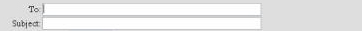 CountryLanguageThe United KingdomGermanItalySpanishBrazilChinese1st form2nd formdrivesentburnchosefedfightgotcost